В соответствии с Постановлением Администрации Истоминского сельского поселения № 166 от 01.08.2018 г. «Об утверждении Порядка разработки, реализации и оценки эффективности муниципальных программ Истоминского сельского поселения», Постановлением № 174 от 07.08.2018 г. «Об утверждении методических рекомендаций по разработке и реализации муниципальных программ Истоминского сельского поселения»,                                                     ПОСТАНОВЛЯЮ:Утвердить отчет о реализации плана муниципальной программы «Управление имуществом Истоминского сельского поселения» по итогам 1 полугодия 2019 года.Разместить настоящее Постановление на официальном сайте Истоминского сельского поселения. 3. Настоящее постановление вступает в силу с момента его обнародования.4. Контроль за выполнением постановления оставляю за собой. Глава Администрации Истоминского сельского поселения                                               О.А. КалининаПояснительная записка об исполнении плана реализациимуниципальной программы«Управление имуществом Истоминского сельского поселения» по итогам 1 полугодия  2019 годаОптимальной формой решения для достижения качественно нового уровня предоставления муниципальных услуг является муниципальная программа «Управление имуществом» в муниципальном образовании «Истоминское сельское поселение».В 2019 году на реализацию программы выделено 529,5 тыс. руб. Все денежные средства из местного бюджета. Фактическое освоение средств составило 370,8 тыс. руб. или 70%.В течение отчетного периода заключено 27 муниципальных контрактов, на сумму 370,8 тыс. Программа включает в себя 2 подпрограммы:Подпрограмма 1 "Повышение эффективности управления муниципальным имуществом ".Подпрограмма 2 "Создание условий для обеспечения выполнения органами местного самоуправления своих полномочий". На реализацию подпрограммы 1 "Повышение эффективности управления муниципальным имуществом " на 2019 год предусмотрено 46,0 тыс.руб. В рамках реализации Подпрограммы 2 "Создание условий для обеспечения выполнения органами местного самоуправления своих полномочий " в 2019 году предусмотрено 483,5 тыс.руб.  Фактически израсходовано 370,8 тыс. руб.  Отчет об исполнении плана реализации муниципальной программы за 1 полугодие 2019 г представлен в приложении к пояснительной записке.Отчет об исполнении плана  реализации муниципальной программы: «Управление имуществом Истоминского сельского поселения»     за отчетный период 1 полугодие  2019г.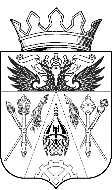  АДМИНИСТРАЦИЯ ИСТОМИНСКОГО СЕЛЬСКОГО ПОСЕЛЕНИЯПОСТАНОВЛЕНИЕ АДМИНИСТРАЦИЯ ИСТОМИНСКОГО СЕЛЬСКОГО ПОСЕЛЕНИЯПОСТАНОВЛЕНИЕ02 июля 2019г.                                       х. Островского                                                № 12602 июля 2019г.                                       х. Островского                                                № 126Об утверждении отчета о реализации плана муниципальной программы «Управление имуществом Истоминского сельскогопоселения» по итогам 1 полугодия 2019 года№ п/пНаименование основного мероприятия,мероприятия ведомственной целевой программы,контрольного события программыОтветственный 
 исполнитель, соисполнитель, участник (должность/ ФИО)Результат реализации (краткое описание)Фактическая дата начала   
реализации 
Фактическая дата окончания
реализации, 
наступления  
контрольного 
событияРасходы бюджета поселения на реализацию муниципальной  
программы, тыс. руб.Расходы бюджета поселения на реализацию муниципальной  
программы, тыс. руб.Расходы бюджета поселения на реализацию муниципальной  
программы, тыс. руб.Объем неосвоенных средств, причины их неосвоения№ п/пНаименование основного мероприятия,мероприятия ведомственной целевой программы,контрольного события программыОтветственный 
 исполнитель, соисполнитель, участник (должность/ ФИО)Результат реализации (краткое описание)Фактическая дата начала   
реализации 
Фактическая дата окончания
реализации, 
наступления  
контрольного 
событияпредусмотреномуниципальной программойпредусмотрено сводной бюджетной росписью факт на отчетную датуОбъем неосвоенных средств, причины их неосвоения1234567891011. Подпрограмма «Повышение эффективности управления муниципальным имуществом и приватизации»1. Подпрограмма «Повышение эффективности управления муниципальным имуществом и приватизации»1. Подпрограмма «Повышение эффективности управления муниципальным имуществом и приватизации»1. Подпрограмма «Повышение эффективности управления муниципальным имуществом и приватизации»1. Подпрограмма «Повышение эффективности управления муниципальным имуществом и приватизации»46,046,00,046,0/ исполнение запланировано на 2 полугодие1.1    Мероприятия по подготовке и проведению государственной регистрации права на объекты муниципального имущества и земельные участкиНачальник сектора имущественных отношений и архитектуры/Тарзян А.О.-01.01.201931.12.201946,046,00,046,0/ исполнение запланировано на 2 полугодие22. Подпрограмма «Создание условий для обеспечения выполнения органами местного самоуправления своих полномочий2. Подпрограмма «Создание условий для обеспечения выполнения органами местного самоуправления своих полномочий2. Подпрограмма «Создание условий для обеспечения выполнения органами местного самоуправления своих полномочий2. Подпрограмма «Создание условий для обеспечения выполнения органами местного самоуправления своих полномочий2. Подпрограмма «Создание условий для обеспечения выполнения органами местного самоуправления своих полномочий483,5483,5370,8112,7/ исполнение запланировано на 2 полугодие2.1Мероприятия по созданию условий для выполнения органами местного самоуправления своих полномочийНачальник сектора имущественных отношений и архитектуры/Тарзян А.О.Выполнение условий для выполнения органами местного самоуправления своих полномочий01.01.201931.12.2019483,5483,5370,8112,7/ исполнение запланировано на 2 полугодие